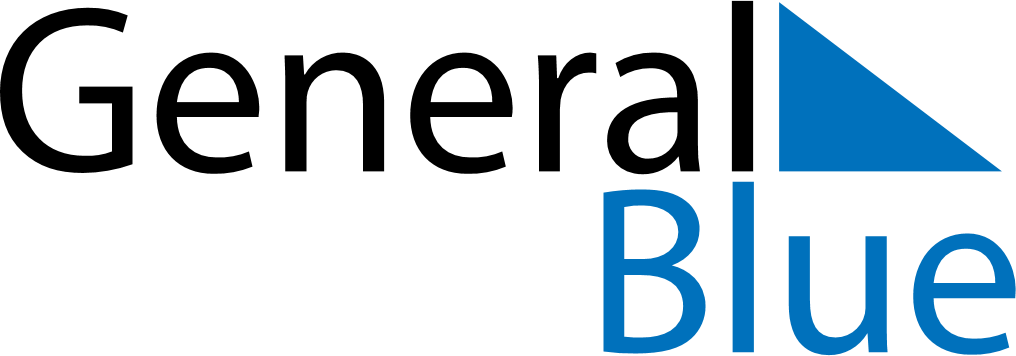 June 2029June 2029June 2029June 2029BrazilBrazilBrazilMondayTuesdayWednesdayThursdayFridaySaturdaySaturdaySunday12234567899101112131415161617Lovers’ Day181920212223232425262728293030